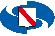 COMUNE DI ACERNO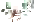 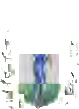 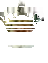 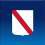 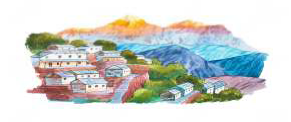 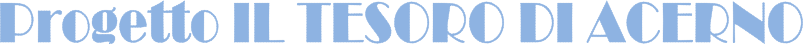 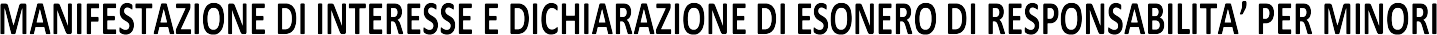 Consiglio Regionale della CampaniaForum Regionale dei Giovani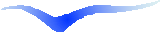 Forum dei GiovaniAcerno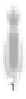 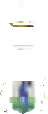 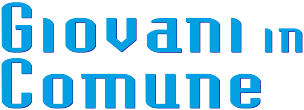 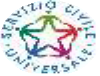 Io sottoscritto:	_____  nato a___________________________ il  ________________residente in _______________________ alla Via ______________________________ (C.F ________________________)Io sottoscritta:	_____  nata a______________________________ il  ______________residente in _______________________ alla Via ______________________________ (C.F ________________________)recapito telefonico: ______________________   (allegare fotocopia dei documenti di identità)nella qualità di esercenti a pieno titolo la potestà e responsabilità genitoriale/tutoria sul minoreCognome e Nome  _________________________________________(C.F __________________________) nato a ________________________________ il ___________________  (allegare fotocopia del documento del minore)DICHIARIAMOdi essere interessati alla partecipazione del proprio figlio/a al Progetto “IL TESORO DI ACERNO”, proposto dall’Amministrazione Comunale di Acerno, e di accettare integralmente l'organizzazione e lo spirito dell’iniziativa;che il minore è idoneo fisicamente per partecipare alle varie attività proposte nel progetto.NEL CONTEMPO ESPRESSAMENTE AUTORIZZIAMOil predetto minore a partecipare alla manifestazione “Il Tesoro di Acerno” che si terrà nel periodo Agosto/Settembre 2021.Con la sottoscrizione della presente dichiarazione intendiamo liberare il Comune di Acerno, in persona del legale rappresentante pro tempore, da ogni forma di responsabilità, diretta e  indiretta, civile e penale, relativa ad eventuali infortuni e/o allo smarrimento di effetti personali per furto o qualsivoglia altra ragione e/o eventuali  danni e/o spese (ivi comprese le spese legali) che dovessero derivargli a seguito della partecipazione alla manifestazione di che trattasi, anche in conseguenza del proprio comportamento, di eventi accidentali e/o fortuiti.Solleviamo, inoltre, sin d’ora il Comune di Acerno, in persona del legale rappresentante pro tempore, per eventuali danni, accidentali o meno arrecati dal predetto minore a cose e/o persone che dovessero verificarsi nel corso dello svolgimento dell’evento, che non risponderà in alcun modo, né civilmente né penalmente, dei danni di cui sopra.Siamo a conoscenza che la manifestazione in questione potrebbe essere oggetto di servizi fotografici e giornalistici, filmati radio-televisivi, video-registrazioni e pertanto autorizziamo l’effettuazione dei suddetti servizi, senza riserve all’utilizzo della nostra immagine di quella del minore da noi rappresentato, in qualunque forma necessaria per la promozione della manifestazione anche da parte di terzi autorizzati dall’organizzazione. La presente autorizzazione viene concessa in piena libertà ed autonomia, senza condizioni o riserve e a titolo completamente gratuito.Ai sensi del D.lgs. n. 196/2003 (Codice in materia di protezione dei dati personali) dichiariamo di prestare consenso incondizionato e senza riserve al trattamento delle informazioni e dei dati, inclusi quelli cosiddetti “sensibili” da noi forniti, relativi alla nostra persona e a quella del minore da noi rappresentato, nel caso in cui per motivi legali fosse necessario attingere ad una banca dati. Il trattamento delle informazioni dovrà essere improntato ai principi di correttezza, liceità e trasparenza e di tutela della nostra riservatezza e dei nostri diritti come di quelli del minore da noi rappresentato.Dichiariamo di aver attentamente letto e valutato il contenuto del presente documento e di aver compreso chiaramente il significato di ogni singolo punto prima di sottoscriverlo.Luogo e data_________________                                                              Firma dei genitori o di chi ne fa le veci		Sig. /Sig.ra  ______________	____	Sig. /Sig.ra  	____